This half term, Year 2 will be learning…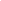 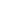 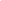 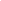 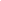 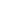 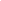 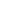 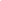 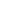 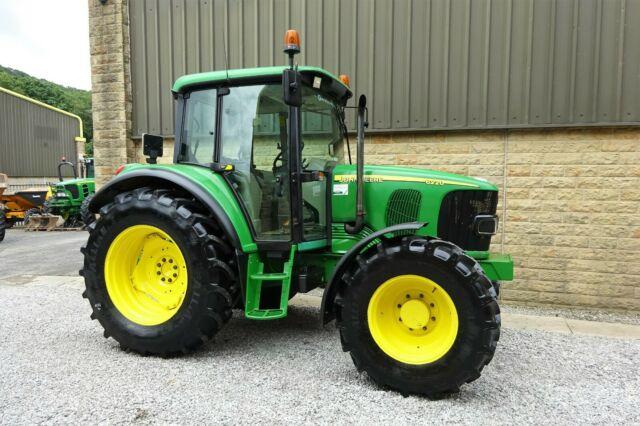 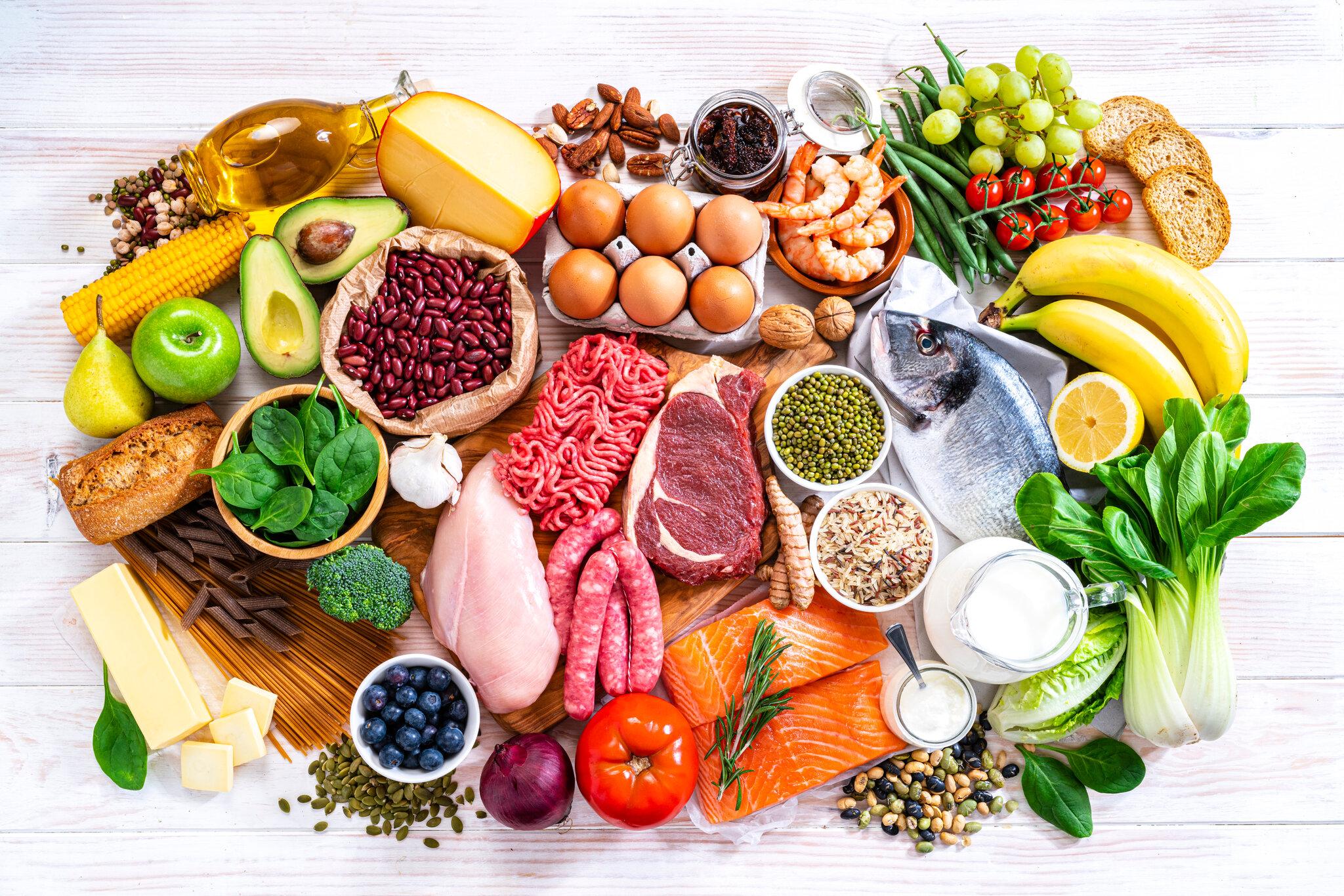 